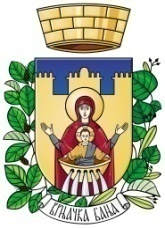 ЗАХТЕВ ЗА OДОБРЕЊЕ ЗА ОБАВЉАЊЕ ТАКСИ ПРЕВОЗА  НА ТЕРИТОРИЈИ ОПШТИНЕ ВРЊАЧКА БАЊА, ДОДЕЛУ БРОЈА КРОВНЕ ОЗНАКЕ И ИЗДАВАЊЕ ТАКСИ ДОЗВОЛЕ ЗА ВОЗИЛО И ТАКСИ ДОЗВОЛЕ ЗА ВОЗАЧАНа основу члана 87., 87a., 87b. и 87v.  Закона о превозу путника у друмском саобраћају („Службени гласник РС“ бр. 68/15, 41/18 др. Закон, 83/18, 31/19 и 9/20) и члана  13. став 1., чл.5.,8.,и 9. Одлуке о такси превозу на територији општине Врњачка Бања („Сл. лист општине Врњачка Бања“, бр. 12/2019 и 67/2020), подносим захтев за одобрење за обављање такси превоза на територији општине Врњачка Бања, доделу броја кровне ознаке и издавање такси дозволе за возилo бр._____ и такси дозволе за возача бр._____, односно ради утврђивања испуњености услова за путничко моторно возило марке „__________________“,модел„___________________“,регистарске ознаке _____________, и испуњености услова за возача _________________________________ који ће вршити обављање такси превоза путника на територији општине Врњачка Бања, у наредном периоду.Уз захтев за одобрење и издавање такси дозволе за возача и такси дозволе за возило достављам :Упознат/а сам са одредбом члана 103. став 3. Закона о општем управном поступку („Службени гласник РС“, бр. 18/2016, 95/2018-аутентично тумачење и 2/2023-одлука УС), којом је прописано да у поступку који се покреће по захтеву странке орган може да врши увид, прибавља и обрађује личне податке о чињеницама о којима се води службена евиденција када је то неопходно за одлучивање, осим ако странка изричито изјави да ће те податке прибавити сама. Ако странка у року не поднесе личне податке неопходне за одлучивање органа, захтев за покретање поступка ће се сматрати неуредним.Напомене:Општинска управа Одсек за привреду и друштвене делатности надлежан за саобраћај  је дужан да поступи по захтеву у року од осам дана од дана пријема захтева и реши предмет  у  року од 30  данa  од дана достављања уредне документације.Таксе/накнаде:Општинска накнада за издавање акта о испуњавању услова за обављање такси превоза у износу од 825,00 динара се уплаћује на текући рачун број 840-742251843-73 ,прималац Буџет општине Врњачка Бања, модел 97, позив на број  58-115-605, сврха уплате „Општинска накнада“. Републичка административна такса у износу од 1040,00 динара на текући рачун број 840-742221843-57, прималац Буџет републике Србије, модел 97, позив на број 58-115-605, сврха уплате „Републичка административна такса ''.Место и датум __________________Адреса/Седиште______________________________Контакт телефон_______________________________Потпис и печат(за правно лице) _______________________________ОПШТИНА ВРЊАЧКА БАЊАОПШТИНСКА УПРАВАОДСЕК ЗА ПРИВРЕДУ И ДРУШТВЕНЕ ДЕЛАТНОСТИРБДокументаФорма документа1.Решење Агенције за привредне регистре о регистрованој претежној делатности (за предузетника и привредно друштво), као и фотокопију личне карте за предузетникаФотокопија2.Доказ о поседовању возачке дозволе ''Б'' категоријеФотокопија3.Извод из читача личне карте такси возача4.- Доказ да има звање возача моторног возила или звање техничара друмског саобраћаја или звање возача специјалисте петог степена стручне спреме- Потврда правног лица о радном искуству на пословима возача од најмање пет година- Возач који има квалификациону картицу возача или возачку дозволу са уписаним кодом „95“ или сертификат о стручној компетентости за обављање послова професионалног возача сматра се да испуњава услове из претходне две алинејеИма статус такси возачаОригинал/оверена фотокопија5.Лекарско уверење о здравственој способности за управљање моторним возилом које је прописима којима се уређује безбедност саобраћаја на путевима утврђено за возаче којима је управљање возилом основно занимањеОригинал/оверена фотокопија(лекарско уверење може се оверити печатом правног лица са константацијом да је „копија верна оргиналу“)6.Доказ да је такси возач запослен код привредног друштва односно предузетника (потврда о поднетој пријави на обавезно социјално осигурање и  уговор о раду)  Фотокопија7.Да возило испуњава услове прописане Законом и Одлуком  и то:-доказ о техничкој исправности возила (не старији од 6 месеци),-да је возило у власништву, односно лизингу привредног друштва или предузетника,прималац лизинга мора бити уписан у саобраћајну дозволу као корисник возила, - да је регистровано за пет места за седење, укључујући и место за седење возача, - да има најмање двоја врата са десне стране и управљач на левој страни), -фотокопију полисе осигурања од аутоодговорности и полисе обавезног осигурања путника у јавном превозу,-потврду о пломбирању - баждарењу таксиметра на важећу тарифу, издату од стране овлашћене организације (на мерном уређају – таксиметру морају се налазити уредно излепљене маркице – жигови о оверавању мерила)- оригинал-фотокопију гарантног листа за извршен сервис противпожарног апарата,-доказ да испуњава  услове у погледу границе издувне емисије прописане правилником о подели моторних и прикључних возила и техничким условима за возила у саобраћају на путевима,-дозволу односно Решење Републичке агенције за електронску комуникацију (Рател) са уписаним корисником исте (уколико возило поседује уређај који омогућава радио везу – радио станицу),- да има клима уређај,- доказ да је размак осовина најмање 2.550мм или запремине корисног пртљажног простора најмање 350 лФотокопија8.Доказ о плаћеној градској административној такси (за предузетника и привредно друштво)ОригиналОЗНАЧИТЕ ЗНАКОМ X У ПОЉИМА ИСПОДОЗНАЧИТЕ ЗНАКОМ X У ПОЉИМА ИСПОДРБПодаци из документаСагласан сам да податке прибави органДостављам сам1.Решење Агенције за привредне регистре о регистрованој претежној делатности (за предузетника и привредно друштво)2.Уверење да правоснажном судском одлуком предузетнику или привредном друштву није правноснажно изречена заштитна мера забране вршења делатности јавног превоза у друмском саобраћају прописана законом којим се уређују привредни преступи или законом којим се уређују прекршаји, док траје изречена мера које није старије од 60 (шездесет) дана (потврда из Агенције за привредне регистре у Београду), 3.Уверење да предузетник или запослени возач није правноснажно осуђиван на казну затвора дужу од две године за кривично дело против живота и тела, полне слободе,имовине, против безбедности јавног саобраћаја, здравља људи и јавног реда и мира, док траје изречена мера које није старије од 60 (шездесет) дана (Министарство унутрашњих послова -Одсек аналитике и полицијске евиденције по месту рођења)4.Уверење да предузетник или запослени возач нема изречену меру забране управљања моторним возилом „Б“ категорије, док траје изречена мера које није старије од 60 (шездесет) дана5.Потврда предузетнику или привредном друштву о измиреним пореским обавезама по основу регистроване делатности